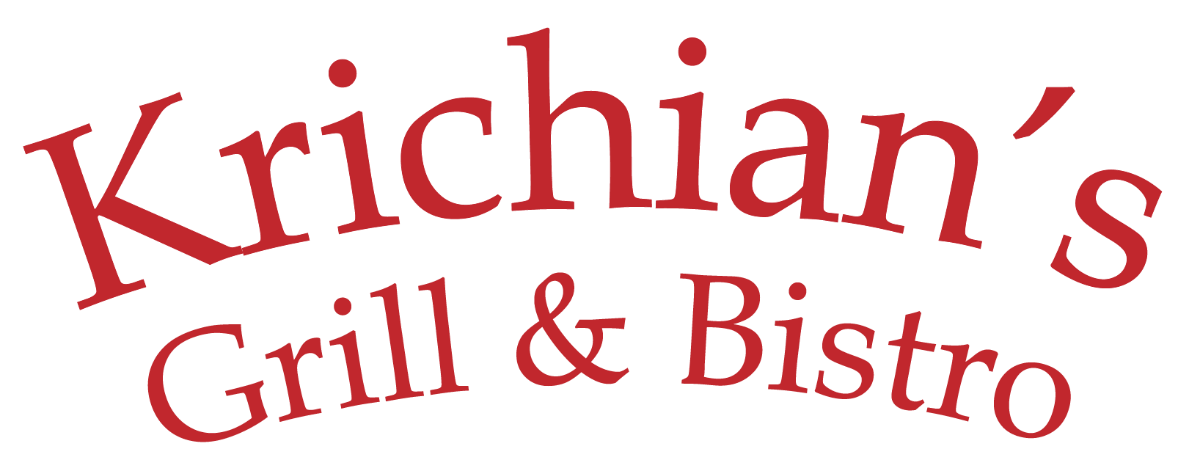 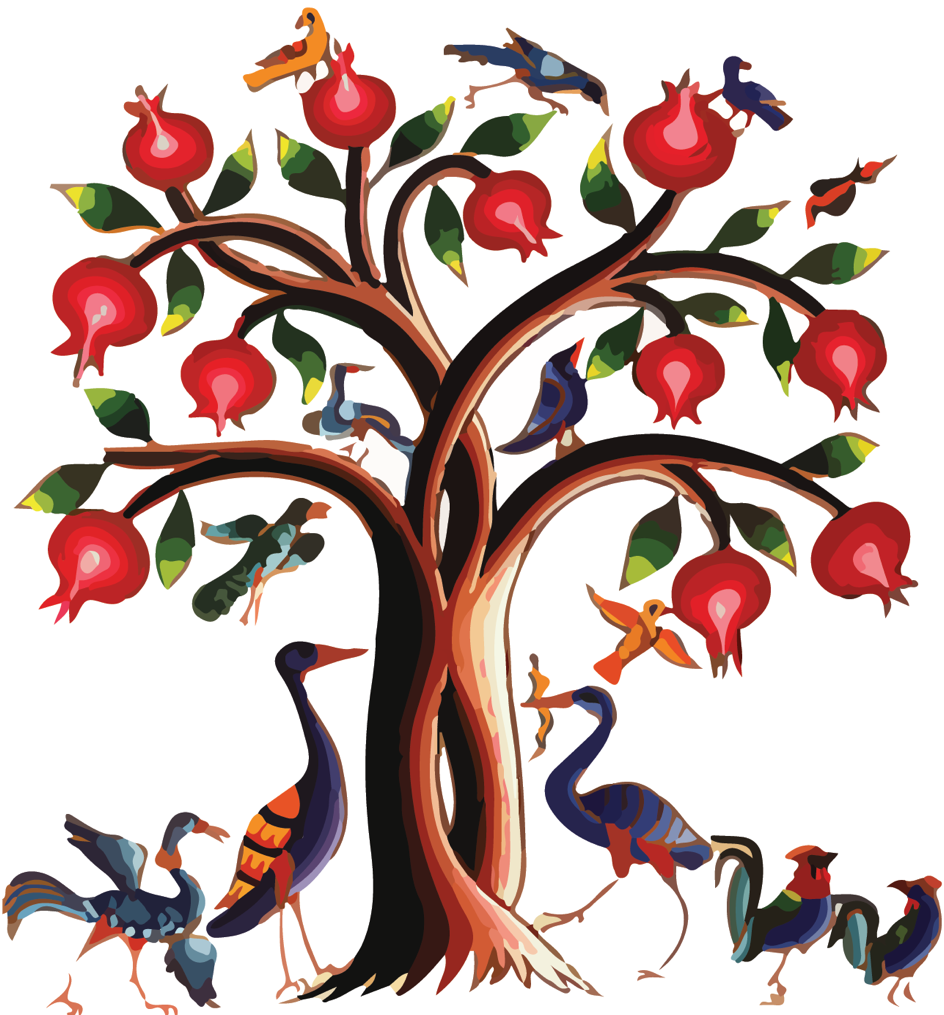   COLD APPETIZERS  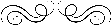 Hummus   Chickpea dip with tahini, lemon juice & garlic   $6Bistro Hummus   Garnished with sautéed diced basturma or beef shawerma   $9Baba Ghanoush   Broiled eggplant blended with tahini, garlic and lemon juice   $7Muhammara   Hot red pepper, bread crumbs, walnuts, pomegranate molasses, olive oil and spices   $8Basturma   Aged beef, coated with a mixture of fenugreek, garlic and spices   $10Chi Kofte   (kibbeh nayeh) beef with bulgur garnished with parsley, onion & olive oil   $12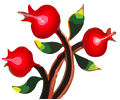 Labneh   Yogurt dip blended with garlic and walnuts   $7Yalanji (6 pcs)  Stuffed grape leaves with rice, onion, olive oil, lemon juice and spices   $7Mezze Sampler   Hummus , Baba Ghanoush, Labneh , Muhammara    $10  HOT APPETIZERS  Falafel   Crushed Garbanzo, fava beans, exotic natural spices and deep fried in pure vegetable oil (4 pcs)   $7Monte   Crispy beef wontons served with garlic yogurt   $10Sujuk   Armenian sausage prepared with ground beef, sautéed with fresh tomato, garlic, herbs and spices   $10Kibbeh   Beef, cracked wheat, and spices shaped and fried (4 pcs)   $7Cheese Turnovers   Blend of white cheese folded in homemade dough & fried in pure vegetable oil (5 pcs)   $7Arayis   Toasted pita filled with seasoned ground beef   $8Liver   Grilled lamb liver served over onion piaz   $10Fried Halloumi   Grilled Greek Halloumi cheese   $10  SALADS  Tabbouleh   Chopped parsley, scallions, diced tomatoes, lemon juice, olive oil, cracked wheat and spices   $8Armenian Shepherd Salad   Diced tomato, cucumber, onions, parsley and special dressing   $8Fattoush Salad   Lettuce, tomato, cucumber, peppers, mint, onion, parsley, pita chips with sumac dressing   $8Greek Salad   Tomato, cucumber, onion, parsley and topped with olives, feta cheese and special dressing   $10Bulgur Salad   Cracked wheat in tomatoes sauce, garnished with scallion & parsley served over endive   $8Mixed Green Salad   Baby greens served with balsamic vinaigrette, cranberries, and nuts   $8Avocado Salad   Chopped cilantro, scallions, tomatoes, garlic, lemon juice and olive oil   $10Arugala Salad   Sliced red onion, lemon juice and olive oil   $8  SOUP    DINNERENTREES  All entrees are char-broiled to perfection and 
served with rice or lentil pilaf, vegetables and yogurt sauceFilet Shish Kebab   Filet Mignon, marinated and grilled   $19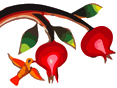 Luleh Kebab   Ground lamb and beef mixed with parsley, onion and spices   $15Shrimp Kebab   Jumbo shrimp, seasoned and grilled   $19Chicken Kebab   Breast of chicken, marinated and grilled   $15Kebab Combo I   One skewer each of luleh and chicken   $15Kebab Combo II   One skewer each of filet mignon and shrimp   $19Kebab Combo III   One skewer each of filet mignon, luleh and chicken   $20Rack of Lamb   Marinated and grilled   $20Lamb & Beef Shawerma (Gyro)   Marinated and broiled ground lamb and beef   $15Chicken Shawerma (Gyro)   Marinated and broiled   $15Chicken Chops   Marinated and grilled chicken thighs   $14Grilled Salmon Fillet   Char-broiled served over sautéed spinach and topped with caramelized leeks   $20Samak El Hara   Baked Tilapia filet in tahini sauce blended with garlic, cilantro, onion and nuts   $20Grilled Whole Fish in Season   Served with lemon-garlic and tahini sauce  $ Market Price  CHILDREN’S MENU  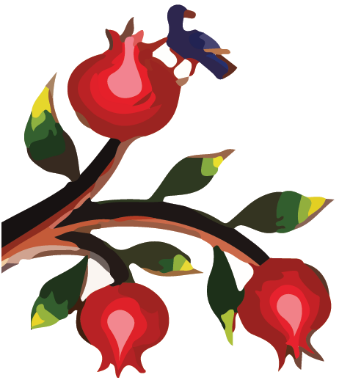 Chicken Tenders with French Fries   $10Chicken Kebab with Rice Pilaf   $10Luleh Kebab with Rice Pilaf   $10  DESSERT   Please ask server for availability Baklava   Layers of crispy filo dough filled with ground walnut drizzled with syrup   $5Kadaif with Nuts   Shredded filo dough filled with nuts & topped with light syrup   $5Hallawa bil Jebneh   Middle eastern cheesecake with ice cream   $7Shahbyette   Layered filo dough filled with cream and drizzled with syrup   $3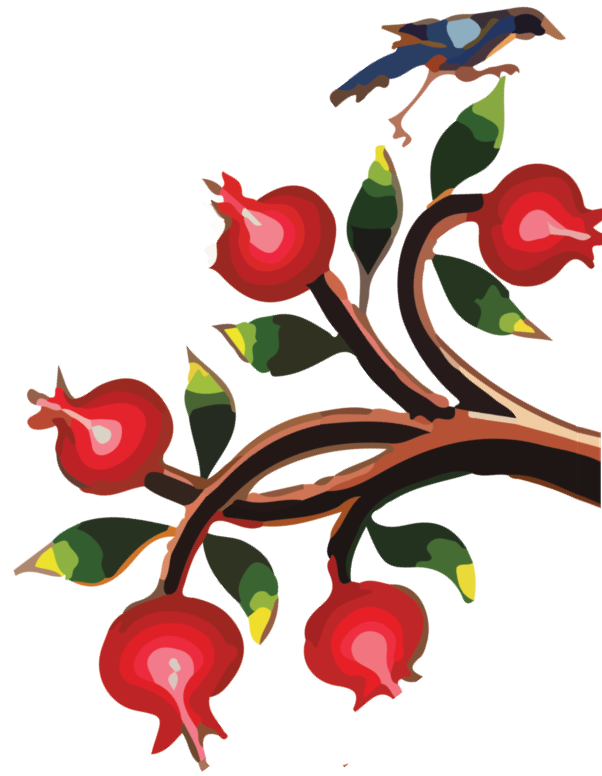 Ashtah   Vanilla ice cream topped with pistachio, rose jam and drizzled with syrup   $5Ice Cream   Vanilla or Plain   $4  BEVERAGES  Soda   $2	Coffee   $2Snapple   $3	Armenian Coffee   $2.50Pellegrino    small  $2     large  $4	Tea   Regular, Herbal or Armenian   $2.50Juice   cranberry – orange – apple   $3	Tan   yogurt drink   $3Yogurt Kibbeh   $10Beef, cracked wheat and spices shaped and served in 
homemade yogurt soupSoup of the Day   $5Manti Soup   $10Tender beef dumplings inchicken broth topped with homemade yogurt